Nagy Nándor7845 HatvanBéla utcaMeghívó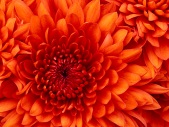 Kedves Nagy Nándor!Szeretettel meghívunk jazz együttesünk holnap este tartandó első nyilvános koncertjére.Pontos időpont:	2000 óraHelyszín:		A kikötőben található legnagyobb hajó!Megjelenésedre feltétlenül számítunk!	A Jazzy együttesKovácsMarika3456SzolnokIfjúság utcaMeghívóKedves Kovács Marika!Szeretettel meghívunk jazz együttesünk holnap este tartandó első nyilvános koncertjére.Pontos időpont:	2000 óraHelyszín:		A kikötőben található legnagyobb hajó!Megjelenésedre feltétlenül számítunk!	A Jazzy együttes